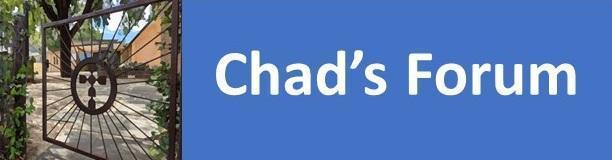 Quarterly talks providing information & open discussion on matters of community concernNext Session – Social Media: the good, the bad and the uglyWednesday 17 April 2024 at 7:30 pmAccording to an ABC News segment**, a growing number of people are switching to 'dumb phones' to regain control of their lives.  Is this redefining the term ‘smart phone user’? Is it an overreaction?Simone Douglas, a seasoned expert in the digital marketing realm and a vocal advocate for leveraging the power of social media responsibly, brings a wealth of knowledge and insight to the discussion on "Social Media: the good, the bad, and the ugly."  With over two decades of experience, Simone has harnessed social media's potential to foster connections, drive business growth, and build communities.  Her talk will delve into the unique benefits social media offers over traditional online communication tools, highlighting the distinct characteristics and user demographics of various platforms.As the Executive Director of BNI Adelaide North and a published author, Simone's approach to social media is informed by a commitment to genuine connection and ethical practices.  Simone's insights are drawn from her extensive professional background and are designed to resonate with a diverse audience, irrespective of religious affiliation.  Attendees can look forward to a balanced, informed, and engaging discussion, followed by a moderated Q&A session where Simone will address concerns, share expert advice, and foster an open and respectful dialogue on navigating the digital age with awareness and intention.While hosted by St Chad’s Anglican Church, speakers are selected for their experience and / or expertise, not to represent the position of the Anglican Church in Australia.Location	St Chad’s Anglican Church, 14 Cheltenham Street, Highgate Date & Time	Wednesday 17th April 2024 at 7:30 pm	Doors open at 7 pm.  Please be seated well before 7:30 pm.Cost	Entry is by gold coin donation.Contact usEmail:	office@stchads.org.auWebsite: 	www.stchads.org.auFacebook: 	www.facebook.com/StChadsAdelaide/Post:	Chad’s Forum Organising Committee, PO Box 306, HIGHGATE   SA   5063** https://www.abc.net.au/listen/programs/lifematters/will-switching-to-a-dumb-phone-bring-your-attention-back-/103564466 accessed 13/03/2024